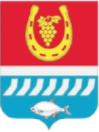 АДМИНИСТРАЦИЯ ЦИМЛЯНСКОГО РАЙОНА ПОСТАНОВЛЕНИЕ__.10.2023	№ ___	г. ЦимлянскО внесении изменений в постановление Администрации Цимлянского района от 08.04.2016 № 169 «О создании муниципальной антитеррористической комиссии Цимлянского района»В связи с кадровыми изменениями, Администрация Цимлянского районаПОСТАНОВЛЯЕТ:1.	Внести в постановление Администрации Цимлянского района от
08.04.2016 № 169 «О создании муниципальной антитеррористической комиссии
Цимлянского района» изменения, изложив приложение № 1 в новой редакции,
согласно приложению к настоящему постановлению.2.	Контроль за выполнением постановления оставляю за собой.Исполняющий обязанности главыАдминистрации Цимлянского района	                                      Е.Н. Ночевкина Постановление вносит главный специалист по мобилизационной работе Приложениек постановлениюАдминистрацииЦимлянского районаот __10.2023 № ___СОСТАВмуниципальной антитеррористической комиссии Цимлянского районаПредседатель комиссии:Заместитель председателя комиссии:Секретарь комиссии:-    глава Администрации Цимлянского района;- начальник отдела УФСБ России в г. Волгодонске (по согласованию);Горковец Сергей ВикторовичЧлены комиссии:Кузина Светлана Николаевна- главный специалист сектора по мобилизационной работе Администрации Цимлянского района.- заместитель	главы	Администрации Цимлянского района по социальной сфере, руководитель рабочей группы МАК по борьбе с терроризмом на объектах социальной сферы;-заместитель главы Администрации района по строительству, ЖКХ и архитектуре, руководитель рабочей группы МАК по борьбе с терроризмом на объектах строительства, ЖКХ и архитектуры;- заместитель	главы	АдминистрацииЦимлянского района по сельскому хозяйству, гражданской обороны, предупреждению и ликвидации чрезвычайных ситуаций – начальник отдела сельского хозяйства Цимлянского района, руководитель рабочей группы МАК по борьбе с терроризмом на объектах сельского хозяйства.По решению председателя антитеррористической комиссии Цимлянского района в состав комиссии включаются иные должностные лица территориальных органов, федеральных органов исполнительной власти и органов исполнительной власти по согласованию.Управляющий делами	А.В. КуликГрициенко Александр Николаевич- начальник МКУ «Служба ГО и ЧС» Цимлянского района;Черников Алексей Николаевич- начальник ОП-5 МУ МВД России «Волгодонское» (по согласованию);- начальник 78 ПСЧ 1 ПСО ФПС ГПС ГУ МЧС России по Ростовской области (по согласованию);Николаенко Аветист Анатольевич- руководитель следственного отдела по г. Волгодонску Следственного комитета Российской Федерации по Ростовской области (по согласованию).